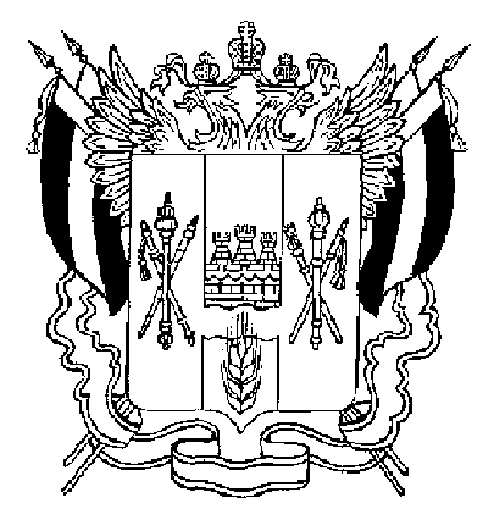 АДМИНИСТРАЦИЯ ВЕСЁЛОВСКОГО СЕЛЬСКОГО ПОСЕЛЕНИЯВЕСЁЛОВСКОГО РАЙОНА РОСТОВСКОЙ ОБЛАСТИ___________________________________________________________________________ПОСТАНОВЛЕНИЕфевраль 2018 года                     № проект                              п. ВеселыйОб утверждении отчета о реализациимуниципальной программы Веселовскогосельского поселения «Энергоэффективностьи развитие энергетики» за 2017 годВ соответствии с постановлением Администрации Веселовского сельского поселения от 19.08.2013 года № 203 «Об утверждении методических рекомендаций по разработке и реализации муниципальных программ Веселовского сельского поселения»,                             ПОСТАНОВЛЯЮ:        1.Утвердить отчет о реализации муниципальной программы Веселовского сельского поселения «Энергоэффективность и развитие энергетики» за 2017 год, утвержденной постановлением Администрации Веселовского сельского поселения от 29.10.2013 № 256 «Об утверждении муниципальной программы Веселовского сельского поселения «Энергоэффективность и развитие энергетики», согласно приложению к настоящему постановлению.2. Постановление вступает в силу с момента обнародования.3. Контроль за выполнением настоящего постановления возлагаю на себя.Глава Веселовского сельского поселения                                  А.Н. ИщенкоПриложение к проекту постановления Администрации                                                             Веселовского сельского поселения от .02.2018 года №   ОТЧЕТ по муниципальной программе Веселовского сельского поселения «Энергоэффективность и развитие энергетики» за 2017 год.Постановлением Администрации Весёловского сельского поселения от 29.10.2013 № 256 была утверждена муниципальная долгосрочная целевая программа «Энергоэффективность и развитие энергетики».Муниципальным заказчиком  программы  является Администрация  Весёловского сельского поселения.1. Конкретные результаты реализации муниципальной программы «Энергоэффективность и развитие энергетики».Целью муниципальной программы  является улучшение условий и качества жизни населения Веселовского сельского поселения  вследствие перехода  на энергосберегающий путь развития за счет рационального использования энергетических ресурсов при их производстве, передаче и потреблении и обеспечения условий повышения энергетической эффективности.По итогам реализации  муниципальной программы в 2017 году             достигнуты следующие результаты:- проведены мероприятия по стимулированию потребителей  и теплоснабжающих предприятий к снижению  температуры возвращаемого теплоносителя;- проведен комплекс мер, направленных на улучшение платежной дисциплины при оплате за тепловую энергию;- в муниципальных учреждениях назначены ответственные за энергосбережение, осуществляющие контроль за соблюдением энергосберегающих мероприятий и учитывающие эффект от их внедрения;2. Результаты реализации основных мероприятий в разрезе подпрограмм муниципальной программы «Энергоэффективность и развитие энергетики»Структура Программы включает  подпрограмму:1. Энергосбережение  и повышение энергоэффективности в Веселовском сельском поселении;На реализацию программы в 2017 году в бюджете Веселовского сельского поселения предусмотрено 608,5 тыс. рублей. Фактически освоено                       608,5 тыс.руб.      Реализация основных мероприятий программы осуществляется в соответствии с планом реализации, утверждённым распоряжением Администрации Веселовского сельского поселения от 30.12.2016 № 178. Программой предусмотрена реализация 5 основных мероприятий. Выполнено 2 мероприятия в полном объёме и в установленные сроки.Основное мероприятие 1.1. «Прединвестиционная подготовка проектов и мероприятий в области энергосбережения и повышения энергетической эффективности, включая разработку технико-экономических обоснований, разработку схем теплоснабжения, а также проведение энергетических обследований»  не выполнено. Финансирование в 2017 году  не запланировано.Основное мероприятие 1.2. «Мероприятия по информационной поддержке и пропаганде энергосбережения и энергетической эффективности »  выполнено. Финансирование  данного мероприятия в 2017 году не планировалось.Основное мероприятие 1.3. « Мероприятия по оснащению приборами учета используемых энергетических ресурсов в жилищном фонде, в том числе с использованием интеллектуальных приборов учета, автоматизированных систем диспетчеризации» выполнено за счет средств собственников.  Финансирование настоящего мероприятия в 2017 году не планировалось.Основное мероприятие 1.4. «Мероприятия, направленные на снижение потребления энергоресурсов на собственные нужды при осуществлении регулируемых видов деятельности (Замена ламп накаливания и других неэффективных элементов систем освещения, в том числе светильников, на энергосберегающие (в том числе не менее 30 процентов от объема на основе светодиодов)» выполнено.В рамках  мероприятия 1.4. на 2017 год было предусмотрено финансирование в сумме 608,5 тыс.руб.На фонарях наружного освещения проведена замена ламп накаливания на светодиодные.  Оплата по факту выполненных работ составила 104,0 тыс.руб.Выполнены работы по замене оконных блоков в здании администрации Веселовского сельского поселения на сумму 200,0 тыс.руб.Отремонтирована кровля здания администрации на сумму 400,0 тыс.руб.Основное мероприятие 1.5. «Мероприятия по замещению бензина и дизельного топлива, используемых транспортными средствами в качестве моторного топлива, природным газом, газовыми смесями, сжиженным углеводородным газом, электрической энергией с учетом доступности использования, близости расположения к источникам природного газа, газовых смесей, электрической энергии и экономической целесообразности такого замещения»Сведения о степени выполнения основных мероприятий подпрограммы муниципальной программы приведены в таблице № 2 к настоящему                отчету.3. Результаты реализации  мер муниципального и правового регулирования.Меры муниципального и правового регулирования в ходе реализации муниципальной программы не предусматривались.4. Результаты использования бюджетных ассигнований  и  внебюджетных средств  на реализацию  мероприятий муниципальной программы.Объем расходов, предусмотренных муниципальной программой                на 2017 год составляет – 704,0 тыс.рублей,  из них: - за счет средств федерального бюджета – 0,0  тыс.рублей;- за счет средств областного бюджета –      0,0 тыс.рублей,   - за счет средств бюджета района –             0,0 тыс.рублей,    - за счет средств бюджета поселения –       608,5 тыс.рублей;- за счет внебюджетных средств –               0,0 тыс.рублей.  Фактические расходы  составили –             608,5 тыс.рублей, из них:- за счет средств федерального бюджета – 0,0  тыс.рублей;- за счет средств областного бюджета –     0,0  тыс.рублей; - за счет средств бюджета района –            0,0 тыс.рублей; - за счет средств бюджета поселения –      608,5 тыс.рублей;- за счет внебюджетных средств –              0,0 тыс.рублей.Объем расходов, предусмотренных подпрограммой 1 «Энергосбережение  и повышение энергоэффективности в Веселовском сельском поселении»  на 2017 год  составляет – 608,5 тыс.рублей, из них:- за счет средств федерального бюджета – 0,0 тыс.рублей;- за счет средств областного бюджета –     0,0 тыс.рублей;   - за счет средств бюджета района –            0,0 тыс.рублей;    - за счет средств бюджета поселения –      608,5 тыс.рублей;  - за счет внебюджетных средств –              0,0 тыс.рублей.Фактические расходы  составили –            608,5 тыс.рублей, из них:- за счет средств федерального бюджета – 0,0  тыс.рублей;- за счет средств областного бюджета –     0,0 тыс.рублей; - за счет средств бюджета района –            0,0 тыс.рублей; - за счет средств бюджета поселения –      608,5 тыс.рублей;- за счет внебюджетных средств –              0,0 тыс.рублей.Сведения об использовании бюджетных ассигнований и внебюджетных средств на выполнение мероприятий приведены в таблице № 3 к настоящему отчету. 5. Сведения о достижении значений показателей (индикаторов) муниципальной программыРезультативность реализации муниципальной программы «Энергоэффективность и развитие энергетики Веселовского сельского поселения» определяется достижением планового  значения 7 показателей.  Муниципальная программа включает семь показателей, из которых            в полном объёме выполнены 2 показателя:- Доля объёмов электроэнергии, расчеты за которую осуществляются  с использованием приборов учета , в общем объёме электроэнергии, потребляемой на территории муниципального образования. Показатель выполнен;- Доля объёмов тепловой энергии, расчеты за которую осуществляются  с использованием приборов учета , в общем объёме тепловой энергии, потребляемой на территории муниципального образования. Показатель не выполнен;- Доля объёмов горячей воды, расчеты за которую осуществляются  с использованием приборов учета , в общем объёме воды, потребляемой на территории  муниципального образования. Показатель не выполнен;- Доля объёмов холодной воды, расчеты за которую осуществляются  с использованием приборов учета , в общем объёме воды, потребляемой на территории  муниципального образования. Показатель не выполнен;- Доля объёмов природного газа, расчеты за который осуществляются  с использованием приборов учета , в общем объёме природного газа, потребляемого   на территории  муниципального образования. Показатель  выполнен;- Количество энергосервисных договоров, заключенных органами местного самоуправления и муниципальными учреждениями. Показатель не выполнен;- Количество транспортных средств, используемых органами местного самоуправления, муниципальными учреждениями, муниципальными унитарными предприятиями, в отношении которых проведены мероприятия по энергосбережению и повышению энергетической эффективности, в том числе по замещению бензина и дизельного топлива, используемых транспортными средствами в качестве моторного топлива, природным газом,газовыми смесями и сжиженным углеводородным газом, используемыми в качестве моторного топлива. Показатель не выполнен.Сведения о достижении значений показателей (индикаторов) муниципальной программы приведены в таблице № 1.6. Информация о внесенных ответственным исполнителем изменениях в муниципальную программуВ связи с необходимостью уточнения бюджета ассигнований в              течение 2017 года в Постановление Администрации Веселовского сельского поселения от 29.10.2013 № 256 «Об утверждении муниципальной программы Веселовского сельского поселения «Энергоэффективность и развитие энергетики» вносились изменения:- Постановлением Администрации  Веселовского сельского поселения                    от 26.10.2017 № 182 «О внесении изменений в муниципальную программу Веселовского сельского поселения «Энергоэффективность и развитие энергетики», утвержденную постановлением Администрации Веселовского сельского поселения от 29.10.2013 № 256 «Об утверждении муниципальной программы Веселовского сельского поселения «Энергоэффективность и развитие энергетики»- Постановлением Администрации  Веселовского сельского поселения                    от 27.12.2017 № 207 «О внесении изменений в муниципальную программу Веселовского сельского поселения «Энергоэффективность и развитие энергетики», утвержденную постановлением Администрации Веселовского сельского поселения от 29.10.2013 № 256 «Об утверждении муниципальной программы Веселовского сельского поселения «Энергоэффективность и развитие энергетики»7. Предложения по дальнейшей реализации муниципальной программы. Оценка эффективности реализации  программы.Оценка эффективности реализации муниципальной программы             осуществляется по следующим критериям:1. Степень достижения целевых индикаторов  и показателей результативности мероприятий муниципальной программы базируется на анализе целевых показателей и рассчитывается по  формуле по каждому показателю:                    Зф        Cд = --------х100% ,                     Зпгде:Сд - степень достижения целей (решения задач);Зф - фактическое значение индикатора (показателя муниципальной программы);Зп - плановое значение индикатора (показателя муниципальной              программы).Значение показателя Cд  должно быть больше либо равно единице - при планируемом росте  Зф, или, соответственно, должно быть меньше либо равно 1 - при планируемом снижении Зп.Расчет результативности муниципальной программы «Энергоэффективность и развитие энергетики»2. Степень соответствия затрат бюджета поселения на мероприятия муниципальной программы запланированному уровню затрат  определяется путём сопоставления фактических и плановых объёмов финансирования муниципальной программы из всех источников ресурсного обеспечения в целом и рассчитывается по формуле:                   Фф       Уф = -------  х    100 %,                    Фпгде:Уф - уровень финансирования  реализации основных мероприятий муниципальной программы (подпрограммы);Фф - фактический объём финансовых ресурсов, направленный на реализацию  мероприятий муниципальной программы (подпрограммы);Фп - плановый объём финансовых ресурсов, направленный на реализацию  мероприятий муниципальной программы (подпрограммы).(75,7/75,7)*100 = 100,0%3. Степень реализации мероприятий муниципальной программы определяется на основе сопоставления ожидаемых  и фактически полученных непосредственных результатов реализации основных мероприятий подпрограммы. Запланировано 5 основных мероприятий, выполнено 1 основное мероприятие.1/5 х 100% = 20% Программа  была выполнена с удовлетворительным уровнем                       реализации:1. Уровень финансирования основных мероприятий программы составил 100%;2. Выполнено 20% мероприятий, запланированных в отчетном периоде;3. Степень достижения индикаторов муниципальной программы составила 54,1%.Распоряжением Администрации Веселовского сельского поселения от 15.12.2017 № 173 утвержден план реализации муниципальной программы Веселовского сельского поселения на 2018 год.Начальник сектора                                                           В.И.ВертепаТаблица № 1Сведения о достижении значений показателей (индикаторов)Таблица № 2Сведения о степени выполнения основных мероприятий  муниципальной программы Таблица № 3Сведения  об использовании федерального бюджета, областного бюджета, бюджета района, бюджета поселения и внебюджетных источников на реализацию муниципальной программы «Энергоэффективность и развитие энергетики» за  2016 год№п/пНаименование показателя(индикатора)РасчетСтепень достижения показателя программы, %12341.Доля объёмов электроэнергии, расчеты за которую осуществляются  с использованием приборов учета , в общем объёме электроэнергии, потребляемой на территории  муниципального образования100/1001,02.Доля объёмов тепловой энергии, расчеты за которую осуществляются  с использованием приборов учета , в общем объёме тепловой  энергии, потребляемой на территории муниципального образования   75/500,63.Доля объёмов горячей воды, расчеты за которую осуществляются  с использованием приборов учета , в общем объёме воды, потребляемой на территории  муниципального образования0,0/0,00,04.Доля объёмов холодной воды, расчеты за которую осуществляются  с использованием приборов учета , в общем объёме воды, потребляемой на территории  муниципального образования100/800,85.Доля объёмов природного газа, расчеты за которую осуществляются                 с использованием приборов учета               , в общем объёме природного газа, потребляемого   на территории муниципального образования100/1001,06.Количество энергосервисных договоров, заключенных органами местного самоуправления и муниципальными учреждениями.1/00,07.- Количество транспортных средств, используемых органами местного самоуправления, муниципальными учреждениями, муниципальными унитарными предприятиями, в отношении которых проведены мероприятия по энергосбережению и повышению энергетической эффективности, в том числе по замещению бензина и дизельного топлива, используемых транспортными средствами в качестве моторного топлива, природным газом,газовыми смесями и сжиженным углеводородным газом, используемыми в качестве моторного топлива.1/00,0№ п/пПоказатель     
 (индикатор)    
 (наименование)Ед.измеренияЗначения показателей (индикаторов) 
муниципальной программы,     
подпрограммы муниципальной    
программыЗначения показателей (индикаторов) 
муниципальной программы,     
подпрограммы муниципальной    
программыЗначения показателей (индикаторов) 
муниципальной программы,     
подпрограммы муниципальной    
программыОбоснование отклонений  
 значений показателя    
 (индикатора) на конец   
 отчетного года       
(при наличии)№ п/пПоказатель     
 (индикатор)    
 (наименование)Ед.измерения2015 годотчетный годотчетный годОбоснование отклонений  
 значений показателя    
 (индикатора) на конец   
 отчетного года       
(при наличии)№ п/пПоказатель     
 (индикатор)    
 (наименование)Ед.измерения2015 годпланфактОбоснование отклонений  
 значений показателя    
 (индикатора) на конец   
 отчетного года       
(при наличии)1234567Муниципальная программа Веселовского сельского поселения «Энергоэффективность и развитие энергетики»Муниципальная программа Веселовского сельского поселения «Энергоэффективность и развитие энергетики»Муниципальная программа Веселовского сельского поселения «Энергоэффективность и развитие энергетики»Муниципальная программа Веселовского сельского поселения «Энергоэффективность и развитие энергетики»Муниципальная программа Веселовского сельского поселения «Энергоэффективность и развитие энергетики»Муниципальная программа Веселовского сельского поселения «Энергоэффективность и развитие энергетики»Муниципальная программа Веселовского сельского поселения «Энергоэффективность и развитие энергетики»1.Доля объемов электроэнергии, расчеты за которую осуществляются с использованием приборов учета , в общем объеме электроэнергии, потребляемой на территории муниципального образования%100,0100,0100,0Ресурсоснабжающей организацией  завершена установка приборов учета электроэнергии2.Доля объемов тепловой энергии, расчеты за которую осуществляются с использованием приборов учета , в общем объеме тепловой энергии, потребляемой на территории муниципального образования%50,075,050,0В 2017 году установлено 2 прибора учета тепловой энергии в учреждениях. Согласно поправкам к ФЗ № 261 «Об энергосбе-режении...» (ФЗ от 29.12.2014 № 466) установка приборов учета не требуется, если максимальный расход теплоэнерги не превы-шает 0,2 Гкал/час. Значение планового  показателя не откоррек-тировано3.Доля объемов горячей воды, расчеты за которую осуществляются с использованием приборов учета , в общем объеме воды, потребляемой на территории муници-пального образования%--0,0Поставка горячей воды не осуществляется4.Доля объемов холодной воды, расчеты за которую осуществляются с использованием приборов учета , в общем объеме воды, потребляемой на территории муници-пального образования%80,0100,080,0Продолжается работа с населением по установке приборов учета5.Доля объемов природного газа, расчеты за который осуществляются с использованием приборов учета, в общем объеме природного газа, потребляемого на территории муниципального образования%100,0100,0100,0Согласно поправкам к ФЗ № 261 «Об энерго-сбережении...» (ФЗ от 29,12.2014 № 466) установка приборов учета не требуется, если максимальный расход газа не превышает 2 м3/час.Плановое значение пока-зателя не откорректиро-вано6.Количество энергосервисных договоров, заключенных органами местного самоуправления и муниципальными учреждениями.%0,01,00,0Значение планового показателя не откоррек-тировано.7.- Количество транспортных средств, используемых органами местного самоуправления, муниципальными учреждениями, муниципальными унитарными предприятиями, в отношении которых проведены мероприятия по энергосбережению и повышению энергетической эффективности, в том числе по замещению бензина и дизельного топлива, используемых транспортными средствами в качестве моторного топлива, природным газом,газовыми смесями и сжиженным углеводородным газом, используемыми в качестве моторного топлива.%0,01,00,0Значение планового показателя не откоррек-тировано.№ п/пНаименование основного мероприятия подпрограммы, мероприятия ведомственной целевой программыОтветствен-ный исполнитель, заместитель ОИВ/ФИОПлановый срокПлановый срокФактический срокФактический срокРезультатыРезультатыПроблемы, возникшие в ходе реализации мероприя-тий№ п/пНаименование основного мероприятия подпрограммы, мероприятия ведомственной целевой программыОтветствен-ный исполнитель, заместитель ОИВ/ФИОначала реализацииОкончания реализацииначала реализацииокончания реализациизапланированныедостигнутыеПроблемы, возникшие в ходе реализации мероприя-тий12345678910программа  «Энергосбережение и повышение энергоэффективности в Веселовском сельском поселении»программа  «Энергосбережение и повышение энергоэффективности в Веселовском сельском поселении»программа  «Энергосбережение и повышение энергоэффективности в Веселовском сельском поселении»программа  «Энергосбережение и повышение энергоэффективности в Веселовском сельском поселении»программа  «Энергосбережение и повышение энергоэффективности в Веселовском сельском поселении»программа  «Энергосбережение и повышение энергоэффективности в Веселовском сельском поселении»программа  «Энергосбережение и повышение энергоэффективности в Веселовском сельском поселении»программа  «Энергосбережение и повышение энергоэффективности в Веселовском сельском поселении»программа  «Энергосбережение и повышение энергоэффективности в Веселовском сельском поселении»программа  «Энергосбережение и повышение энергоэффективности в Веселовском сельском поселении»1.1.Мероприятия по прединвести-ционной подготовке проектов и мероприятий в области энергосбережения и повышения энергетической эффективности, включая разработку технико-экономических обоснований, бизнес-планов, разработку схем теплоснабжения, водоснабжения и водоотведения, а также проведение энергетических обследований;Сектор строительства, ЖКХ, земельных и имущественных отношений10.01.201731.12.201710.01.201731.12.2017Систематизация по срокам проведения энергетических обследованийСистематизированы сроки проведения энергетического обследования1.2.Мероприятия по информационной поддержке и пропаганде энергосбережения и повышения энергетической эффективности на территории субъекта РФ муниципального образования, направленные в том числе на создание демонстрационных центров в области энергосбережения и повышения энергетической эффективности, информирование потребителей о возможности заключения энергосервисных договоров (контрактов) и об особенностях их заключения, об энергетической эффективности бытовых энергопотребляющих устройств и других товаров, в отношении которых в соответствии с законодательством РФ предусмотрено определение классов их энергетической эффективности либо применяется добровольная маркировка энергетической эффективности;Сектор строительства, ЖКХ, земельных и имущественных отношений10.01.201731.12.201710.01.201731.12.2017Разработка энергетических паспортов и мероприятий по энергосбережениюПроведено энергетическое обследование и разработаны энергетические паспорта. 1.3.Мероприятия по оснащению приборами учета используемых энергетических ресурсов в жилищном фонде, в том числе с использованием интеллектуальных приборов учета, автоматизированных систем диспетчеризацииСектор строительства, ЖКХ, земельных и имущественных отношений10.01.201731.12.201710.01.201731.12.2017Увеличение числа приборов учета Не выполненоФинансирование не запланировано1.4.Мероприятия, направленные на снижение потребления энергоресурсов на собственные нужды при осуществлении регулируемых видов деятельности (Замена ламп накаливания и других неэффективных элементов систем освещения, в том числе светильников, на энергосберегающие (в том числе не менее 30 процентов от объема на основе светодиодов)Сектор строительства, ЖКХ, земельных и имущественных отношений10.01.201731.12.201710.01.201731.12.2017Снижение потребления энергоресурсовУстановлены светодиодные светильники1.5.Мероприятия по замещению бензина и дизельного топлива, используемых транспортными средствами в качестве моторного топлива, природным газом, газовыми смесями, сжиженным углеводородным газом, электрической энергией с учетом доступности использования, близости расположения к источникам природного газа, газовых смесей, электрической энергии и экономической целесообразности такого замещенияСектор строительства, ЖКХ, земельных и имущественных отношени10.01.201731.12.201710.01.201731.12.2017Снижение расхода топливаНе выполненоФинансирование не запланированоСтатусНаименование       
муниципальной программы, подпрограммы муниципальной программы, основного мероприятия, мероприятия ВЦПИсточники финансированияОбъем расходов, предусмотренных муниципальной программой 
(тыс. руб.)Фактические 
расходы (тыс. руб.) 12345Муниципальная программа«Энергоэффективность и развитие энергетики»всего                 608,5608,5Муниципальная программа«Энергоэффективность и развитие энергетики»федеральный бюджет00Муниципальная программа«Энергоэффективность и развитие энергетики»областной бюджет  0,00,0Муниципальная программа«Энергоэффективность и развитие энергетики»бюджет района0,00,0Муниципальная программа«Энергоэффективность и развитие энергетики»бюджет поселения608,5608,5Муниципальная программа«Энергоэффективность и развитие энергетики»внебюджетные источники0,00,0Подпрограмма 1. Энергосбережение и повышение энергоэффективности в Веселовском сельском поселениивсего                 608,5608,5Подпрограмма 1. Энергосбережение и повышение энергоэффективности в Веселовском сельском поселениифедеральный бюджет0,00,0Подпрограмма 1. Энергосбережение и повышение энергоэффективности в Веселовском сельском поселенииобластной бюджет  0,00,0Подпрограмма 1. Энергосбережение и повышение энергоэффективности в Веселовском сельском поселениибюджет района0,00,0Подпрограмма 1. Энергосбережение и повышение энергоэффективности в Веселовском сельском поселениибюджет поселения608,5608,5Подпрограмма 1. Энергосбережение и повышение энергоэффективности в Веселовском сельском поселениивнебюджетные источники0,00,0Основное мероприятие 1.1.Мероприятия по прединвести-ционной подготовке проектов и мероприятий в области энергосбережения и повышения энергетической эффективности, включая разработку технико-экономических обоснований, бизнес-планов, разработку схем теплоснабжения, водоснабжения и водоотведения, а также проведение энергетических обследований;всего                 0,00,0Основное мероприятие 1.1.Мероприятия по прединвести-ционной подготовке проектов и мероприятий в области энергосбережения и повышения энергетической эффективности, включая разработку технико-экономических обоснований, бизнес-планов, разработку схем теплоснабжения, водоснабжения и водоотведения, а также проведение энергетических обследований;федеральный бюджет0,00,0Основное мероприятие 1.1.Мероприятия по прединвести-ционной подготовке проектов и мероприятий в области энергосбережения и повышения энергетической эффективности, включая разработку технико-экономических обоснований, бизнес-планов, разработку схем теплоснабжения, водоснабжения и водоотведения, а также проведение энергетических обследований;областной бюджет  0,00,0Основное мероприятие 1.1.Мероприятия по прединвести-ционной подготовке проектов и мероприятий в области энергосбережения и повышения энергетической эффективности, включая разработку технико-экономических обоснований, бизнес-планов, разработку схем теплоснабжения, водоснабжения и водоотведения, а также проведение энергетических обследований;бюджет района0,00,0Основное мероприятие 1.1.Мероприятия по прединвести-ционной подготовке проектов и мероприятий в области энергосбережения и повышения энергетической эффективности, включая разработку технико-экономических обоснований, бизнес-планов, разработку схем теплоснабжения, водоснабжения и водоотведения, а также проведение энергетических обследований;бюджет поселения0,00,0Основное мероприятие 1.1.Мероприятия по прединвести-ционной подготовке проектов и мероприятий в области энергосбережения и повышения энергетической эффективности, включая разработку технико-экономических обоснований, бизнес-планов, разработку схем теплоснабжения, водоснабжения и водоотведения, а также проведение энергетических обследований;внебюджетные источники0,00,0Основное мероприятие 1.2.Мероприятия по информационной поддержке и пропаганде энергосбережения и повышения энергетической эффективности на территории субъекта РФ муниципального образования, направленные в том числе на создание демонстрационных центров в области энергосбережения и повышения энергетической эффективности, информирование потребителей о возможности заключения энергосервисных договоров (контрактов) и об особенностях их заключения, об энергетической эффективности бытовых энергопотребляющих устройств и других товаров, в отношении которых в соответствии с законодательством РФ предусмотрено определение классов их энергетической эффективности либо применяется добровольная маркировка энергетической эффективности;всего              0,00,0Основное мероприятие 1.2.Мероприятия по информационной поддержке и пропаганде энергосбережения и повышения энергетической эффективности на территории субъекта РФ муниципального образования, направленные в том числе на создание демонстрационных центров в области энергосбережения и повышения энергетической эффективности, информирование потребителей о возможности заключения энергосервисных договоров (контрактов) и об особенностях их заключения, об энергетической эффективности бытовых энергопотребляющих устройств и других товаров, в отношении которых в соответствии с законодательством РФ предусмотрено определение классов их энергетической эффективности либо применяется добровольная маркировка энергетической эффективности;федеральный бюджет0,00,0Основное мероприятие 1.2.Мероприятия по информационной поддержке и пропаганде энергосбережения и повышения энергетической эффективности на территории субъекта РФ муниципального образования, направленные в том числе на создание демонстрационных центров в области энергосбережения и повышения энергетической эффективности, информирование потребителей о возможности заключения энергосервисных договоров (контрактов) и об особенностях их заключения, об энергетической эффективности бытовых энергопотребляющих устройств и других товаров, в отношении которых в соответствии с законодательством РФ предусмотрено определение классов их энергетической эффективности либо применяется добровольная маркировка энергетической эффективности;областной бюджет  0,00,0Основное мероприятие 1.2.Мероприятия по информационной поддержке и пропаганде энергосбережения и повышения энергетической эффективности на территории субъекта РФ муниципального образования, направленные в том числе на создание демонстрационных центров в области энергосбережения и повышения энергетической эффективности, информирование потребителей о возможности заключения энергосервисных договоров (контрактов) и об особенностях их заключения, об энергетической эффективности бытовых энергопотребляющих устройств и других товаров, в отношении которых в соответствии с законодательством РФ предусмотрено определение классов их энергетической эффективности либо применяется добровольная маркировка энергетической эффективности;бюджет района0,00,0Основное мероприятие 1.2.Мероприятия по информационной поддержке и пропаганде энергосбережения и повышения энергетической эффективности на территории субъекта РФ муниципального образования, направленные в том числе на создание демонстрационных центров в области энергосбережения и повышения энергетической эффективности, информирование потребителей о возможности заключения энергосервисных договоров (контрактов) и об особенностях их заключения, об энергетической эффективности бытовых энергопотребляющих устройств и других товаров, в отношении которых в соответствии с законодательством РФ предусмотрено определение классов их энергетической эффективности либо применяется добровольная маркировка энергетической эффективности;бюджеты поселений0,00,0Основное мероприятие 1.2.Мероприятия по информационной поддержке и пропаганде энергосбережения и повышения энергетической эффективности на территории субъекта РФ муниципального образования, направленные в том числе на создание демонстрационных центров в области энергосбережения и повышения энергетической эффективности, информирование потребителей о возможности заключения энергосервисных договоров (контрактов) и об особенностях их заключения, об энергетической эффективности бытовых энергопотребляющих устройств и других товаров, в отношении которых в соответствии с законодательством РФ предусмотрено определение классов их энергетической эффективности либо применяется добровольная маркировка энергетической эффективности;внебюджетные источники0,00,0Основное мероприятие 1.3.Мероприятия по оснащению приборами учета используемых энергетических ресурсов в жилищном фонде, в том числе с использованием интеллектуальных приборов учета, автоматизированных систем диспетчеризациивсего                 0,00,0Основное мероприятие 1.3.Мероприятия по оснащению приборами учета используемых энергетических ресурсов в жилищном фонде, в том числе с использованием интеллектуальных приборов учета, автоматизированных систем диспетчеризациифедеральный бюджет0,00,0Основное мероприятие 1.3.Мероприятия по оснащению приборами учета используемых энергетических ресурсов в жилищном фонде, в том числе с использованием интеллектуальных приборов учета, автоматизированных систем диспетчеризацииобластной бюджет  0,00,0Основное мероприятие 1.3.Мероприятия по оснащению приборами учета используемых энергетических ресурсов в жилищном фонде, в том числе с использованием интеллектуальных приборов учета, автоматизированных систем диспетчеризациибюджет района0,00,0Основное мероприятие 1.3.Мероприятия по оснащению приборами учета используемых энергетических ресурсов в жилищном фонде, в том числе с использованием интеллектуальных приборов учета, автоматизированных систем диспетчеризациибюджет поселения0,00,0Основное мероприятие 1.3.Мероприятия по оснащению приборами учета используемых энергетических ресурсов в жилищном фонде, в том числе с использованием интеллектуальных приборов учета, автоматизированных систем диспетчеризациивнебюджетные источники0,00,0Основное мероприятие 1.4.Мероприятия, направленные на снижение потребления энергоресурсов на собственные нужды при осуществлении регулируемых видов деятельности (Замена ламп накаливания и других неэффективных элементов систем освещения, в том числе светильников, на энергосберегающие (в том числе не менее 30 процентов от объема на основе светодиодов)всего                 608,5608,5Основное мероприятие 1.4.Мероприятия, направленные на снижение потребления энергоресурсов на собственные нужды при осуществлении регулируемых видов деятельности (Замена ламп накаливания и других неэффективных элементов систем освещения, в том числе светильников, на энергосберегающие (в том числе не менее 30 процентов от объема на основе светодиодов)федеральный бюджет0,00,0Основное мероприятие 1.4.Мероприятия, направленные на снижение потребления энергоресурсов на собственные нужды при осуществлении регулируемых видов деятельности (Замена ламп накаливания и других неэффективных элементов систем освещения, в том числе светильников, на энергосберегающие (в том числе не менее 30 процентов от объема на основе светодиодов)областной бюджет  0,00,0Основное мероприятие 1.4.Мероприятия, направленные на снижение потребления энергоресурсов на собственные нужды при осуществлении регулируемых видов деятельности (Замена ламп накаливания и других неэффективных элементов систем освещения, в том числе светильников, на энергосберегающие (в том числе не менее 30 процентов от объема на основе светодиодов)бюджет района0,00,0Основное мероприятие 1.4.Мероприятия, направленные на снижение потребления энергоресурсов на собственные нужды при осуществлении регулируемых видов деятельности (Замена ламп накаливания и других неэффективных элементов систем освещения, в том числе светильников, на энергосберегающие (в том числе не менее 30 процентов от объема на основе светодиодов)бюджет поселения608,5608,5Основное мероприятие 1.4.Мероприятия, направленные на снижение потребления энергоресурсов на собственные нужды при осуществлении регулируемых видов деятельности (Замена ламп накаливания и других неэффективных элементов систем освещения, в том числе светильников, на энергосберегающие (в том числе не менее 30 процентов от объема на основе светодиодов)внебюджетные источники0,00,0Основное мероприятие 1.5.Мероприятия по замещению бензина и дизельного топлива, используемых транспортными средствами в качестве моторного топлива, природным газом, газовыми смесями, сжиженным углеводородным газом, электрической энергией с учетом доступности использования, близости расположения к источникам природного газа, газовых смесей, электрической энергии и экономической целесообразности такого замещениявсего                 0,00,0Основное мероприятие 1.5.Мероприятия по замещению бензина и дизельного топлива, используемых транспортными средствами в качестве моторного топлива, природным газом, газовыми смесями, сжиженным углеводородным газом, электрической энергией с учетом доступности использования, близости расположения к источникам природного газа, газовых смесей, электрической энергии и экономической целесообразности такого замещенияфедеральный бюджет0,00,0Основное мероприятие 1.5.Мероприятия по замещению бензина и дизельного топлива, используемых транспортными средствами в качестве моторного топлива, природным газом, газовыми смесями, сжиженным углеводородным газом, электрической энергией с учетом доступности использования, близости расположения к источникам природного газа, газовых смесей, электрической энергии и экономической целесообразности такого замещенияобластной бюджет  0,00,0Основное мероприятие 1.5.Мероприятия по замещению бензина и дизельного топлива, используемых транспортными средствами в качестве моторного топлива, природным газом, газовыми смесями, сжиженным углеводородным газом, электрической энергией с учетом доступности использования, близости расположения к источникам природного газа, газовых смесей, электрической энергии и экономической целесообразности такого замещениябюджет района0,00,0Основное мероприятие 1.5.Мероприятия по замещению бензина и дизельного топлива, используемых транспортными средствами в качестве моторного топлива, природным газом, газовыми смесями, сжиженным углеводородным газом, электрической энергией с учетом доступности использования, близости расположения к источникам природного газа, газовых смесей, электрической энергии и экономической целесообразности такого замещениябюджеты поселений0,00,0Основное мероприятие 1.5.Мероприятия по замещению бензина и дизельного топлива, используемых транспортными средствами в качестве моторного топлива, природным газом, газовыми смесями, сжиженным углеводородным газом, электрической энергией с учетом доступности использования, близости расположения к источникам природного газа, газовых смесей, электрической энергии и экономической целесообразности такого замещениявнебюджетные источники0,00,0